Bunadskniv i ekte sølv, innfelt pynte-sirkler i knivskaft.
Knivbladet er smidd av Johan Hamre, sølbeslaget er dekorert med
dragemønstre på doppsko og holk. Kniv nr.195
Kniven er laget av Vegar Nereng og selges for kr 3900.-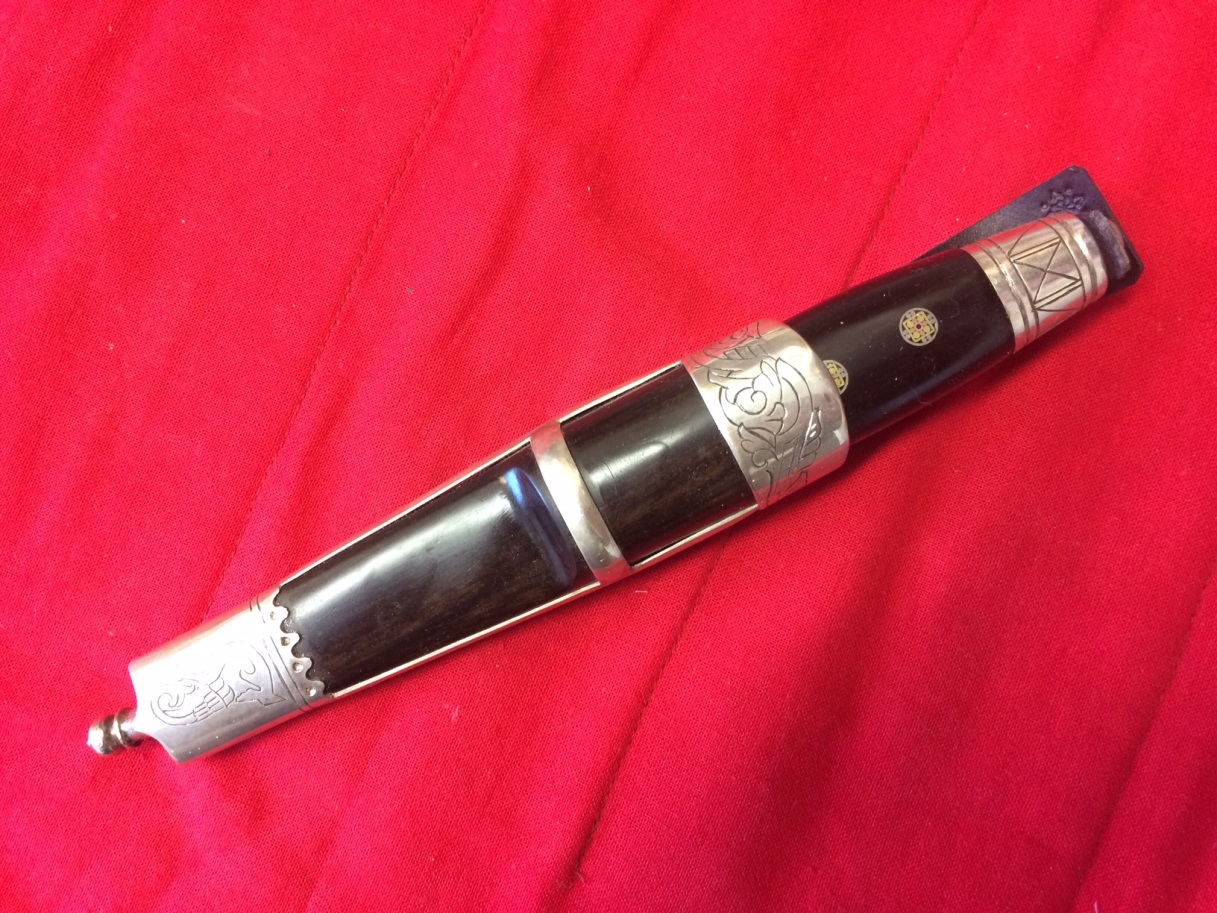 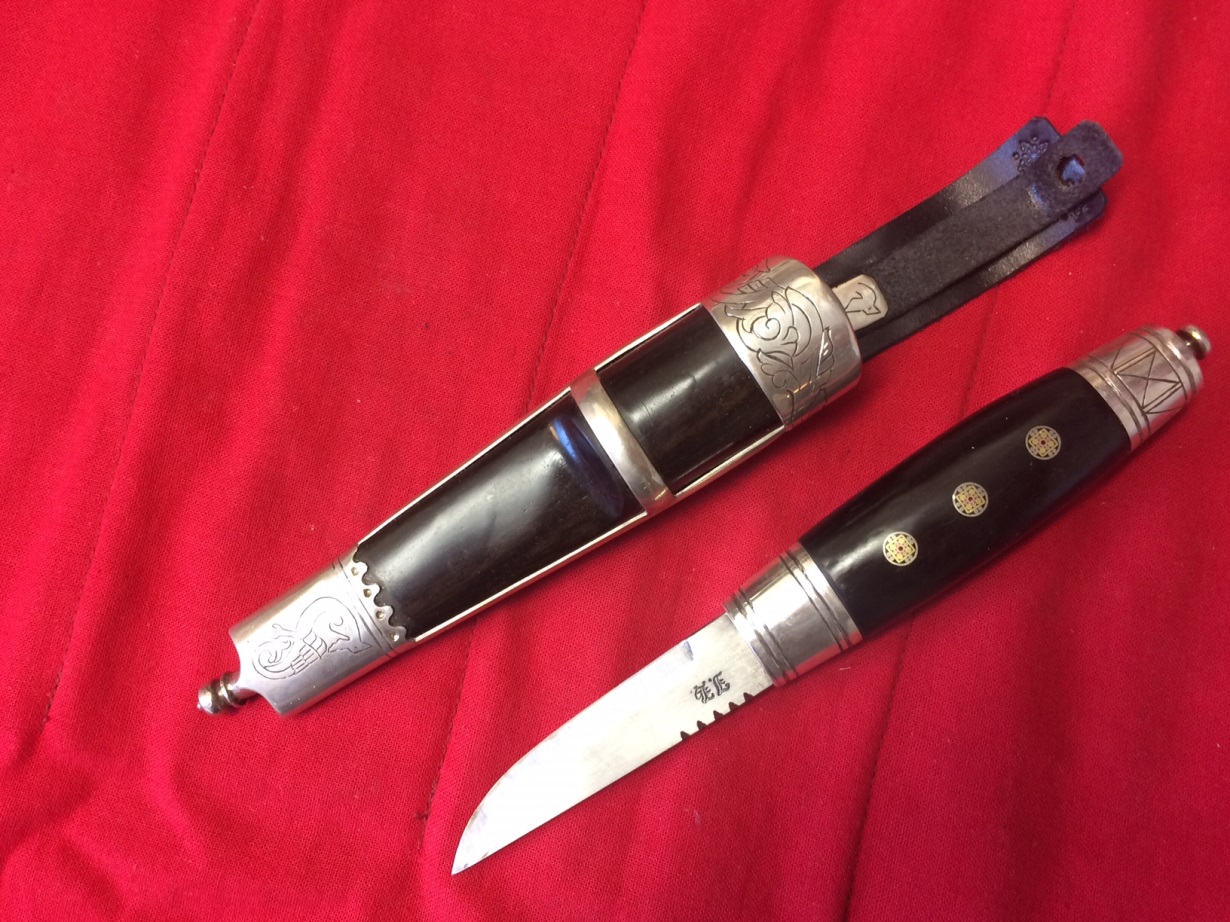 